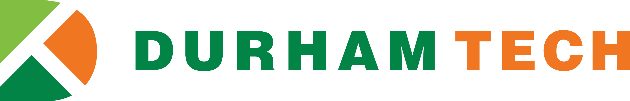 Foundation Mini Grant ReportName _______________________________________________________Program _____________________________________________________Award Amount __________________________Amount Spent __________________________In 1-2 paragraphs please share the outcomes of your grant. Feel free to include your successes, challenges, next steps, future plans for the program.  Please include a photo: